Friends of the Sonoma Valley Library Board Meeting – Agenda, November 12, 2020Present:Approval of Minutes New Business:  Proposal from Tony Pisacane: Tony has stored thousands of books at his home for 10 years and has made several suggestions to store the books at the library. He has recently bought a 20-foot shipping container to get the books out of his shop and certain living spaces. Moving the books to the container allows him to work safer and more efficiently and provides some expansion space and makes access easier than would another off-site rental. Tony proposes that the FOL rent the container from him for a nominal fee comparable to renting an off-site venue.  Tony bought two such containers for a total price of $6,600. (The second is for his own use.) See photos.Unfinished Business: Update on Memo of Understanding between Central Administration and FOLs Reports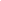 President: Resolution honoring Friends of Sonoma County LibrariesUpdate on Book donations/discussion about donations for future book salesVice President: Secretary: Treasurer: November report distributedMember-at-Large: Membership: Library Branch Manager:  CommitteesBook Sales:  Book Clubs:  Classical Reflections:   Mystery: Newsletter: Publicity: